ПРОТОКОЛ № _____Доп. Вр.                    в пользу                                           Серия 11-метровых                    в пользу                                            Подпись судьи : _____________________ /_________________________ /ПредупрежденияУдаленияПредставитель принимающей команды: ______________________ / _____________________ Представитель команды гостей: _____________________ / _________________________ Замечания по проведению игры ______________________________________________________________________________________________________________________________________________________________________________________________________________________________________________________________________________________________________________________________________________________________________________________________________________________________________________________________________________________________________________________________Травматические случаи (минута, команда, фамилия, имя, номер, характер повреждения, причины, предварительный диагноз, оказанная помощь): _________________________________________________________________________________________________________________________________________________________________________________________________________________________________________________________________________________________________________________________________________________________________________________________________________________________________________Подпись судьи:   _____________________ / _________________________Представитель команды: ______    __________________  подпись: ___________________    (Фамилия, И.О.)Представитель команды: _________    _____________ __ подпись: ______________________                                                             (Фамилия, И.О.)Лист травматических случаевТравматические случаи (минута, команда, фамилия, имя, номер, характер повреждения, причины, предварительный диагноз, оказанная помощь)_______________________________________________________________________________________________________________________________________________________________________________________________________________________________________________________________________________________________________________________________________________________________________________________________________________________________________________________________________________________________________________________________________________________________________________________________________________________________________________________________________________________________________________________________________________________________________________________________________________________________________________________________________________________________________________________________________________________________________________________________________________________________________________________________________________________________________________________________________________________________________________________________________________________________________________________________________________________________________________________________________________________________________________________________________________________________________________________________________________________________________________Подпись судьи : _________________________ /________________________/ 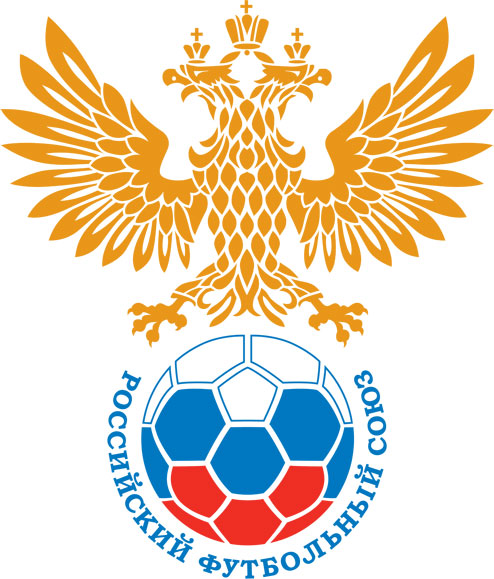 РОССИЙСКИЙ ФУТБОЛЬНЫЙ СОЮЗМАОО СФФ «Центр»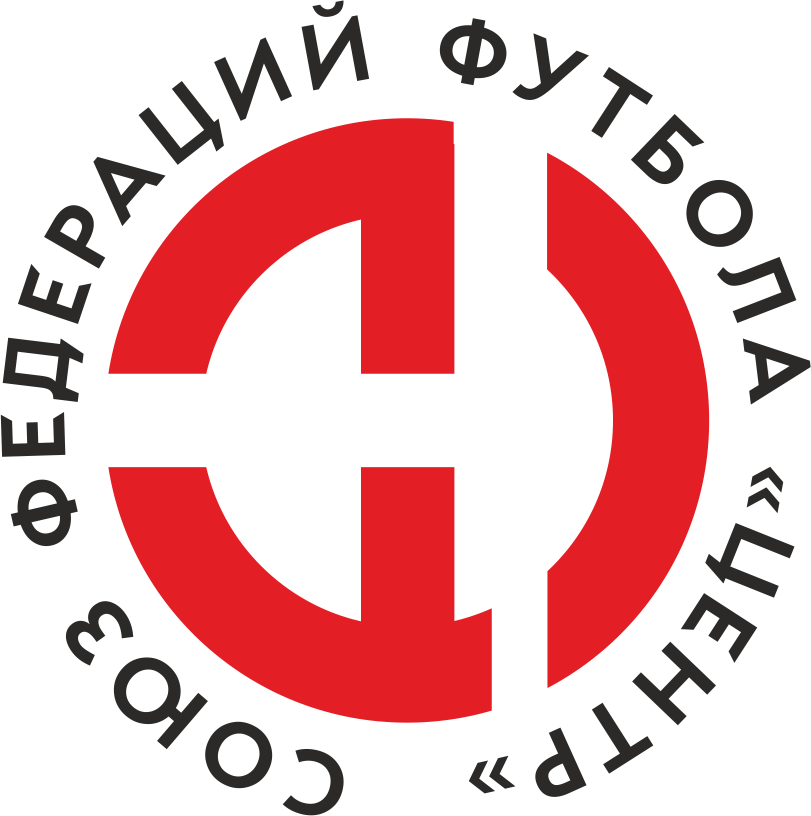    Первенство России по футболу среди команд III дивизиона, зона «Центр» _____ финала Кубка России по футболу среди команд III дивизиона, зона «Центр»Стадион «Старт» (Нововоронеж)Дата:18 июня 2022Атом (Нововоронеж)Атом (Нововоронеж)Атом (Нововоронеж)Атом (Нововоронеж)Красный (Красный)Красный (Красный)команда хозяевкоманда хозяевкоманда хозяевкоманда хозяевкоманда гостейкоманда гостейНачало:18:00Освещение:естественноеестественноеКоличество зрителей:250Результат:4:0в пользуАтом (Нововоронеж)1 тайм:1:0в пользув пользу Атом (Нововоронеж)Судья:Панченко Ефим  (Волгоград)кат.1 кат.1 помощник:Волков Артем  Курсккат.1 кат.2 помощник:Ерохин Алексей  Курсккат.1 кат.Резервный судья:Резервный судья:Филиппов Дмитрийкат.1 кат.Инспектор:Ковалев Алексей Борисович  ТамбовКовалев Алексей Борисович  ТамбовКовалев Алексей Борисович  ТамбовКовалев Алексей Борисович  ТамбовДелегат:СчетИмя, фамилияКомандаМинута, на которой забит мячМинута, на которой забит мячМинута, на которой забит мячСчетИмя, фамилияКомандаС игрыС 11 метровАвтогол1:0Дмитрий СапельниковАтом (Нововоронеж)412:0Сергей КолпаковАтом (Нововоронеж)840:0Иван Борсяков90+4:0Денис Якунин Атом (Нововоронеж)90+Мин                 Имя, фамилия                          КомандаОснованиеРОССИЙСКИЙ ФУТБОЛЬНЫЙ СОЮЗМАОО СФФ «Центр»РОССИЙСКИЙ ФУТБОЛЬНЫЙ СОЮЗМАОО СФФ «Центр»РОССИЙСКИЙ ФУТБОЛЬНЫЙ СОЮЗМАОО СФФ «Центр»РОССИЙСКИЙ ФУТБОЛЬНЫЙ СОЮЗМАОО СФФ «Центр»РОССИЙСКИЙ ФУТБОЛЬНЫЙ СОЮЗМАОО СФФ «Центр»РОССИЙСКИЙ ФУТБОЛЬНЫЙ СОЮЗМАОО СФФ «Центр»Приложение к протоколу №Приложение к протоколу №Приложение к протоколу №Приложение к протоколу №Дата:18 июня 202218 июня 202218 июня 202218 июня 202218 июня 2022Команда:Команда:Атом (Нововоронеж)Атом (Нововоронеж)Атом (Нововоронеж)Атом (Нововоронеж)Атом (Нововоронеж)Атом (Нововоронеж)Игроки основного составаИгроки основного составаЦвет футболок: СИНИЕ       Цвет гетр: СИНИЕЦвет футболок: СИНИЕ       Цвет гетр: СИНИЕЦвет футболок: СИНИЕ       Цвет гетр: СИНИЕЦвет футболок: СИНИЕ       Цвет гетр: СИНИЕНЛ – нелюбительНЛОВ – нелюбитель,ограничение возраста НЛ – нелюбительНЛОВ – нелюбитель,ограничение возраста Номер игрокаЗаполняется печатными буквамиЗаполняется печатными буквамиЗаполняется печатными буквамиНЛ – нелюбительНЛОВ – нелюбитель,ограничение возраста НЛ – нелюбительНЛОВ – нелюбитель,ограничение возраста Номер игрокаИмя, фамилияИмя, фамилияИмя, фамилия1Дмитрий Селезнев Дмитрий Селезнев Дмитрий Селезнев 4Роман Горбунов Роман Горбунов Роман Горбунов 17Денис Якунин  (к)Денис Якунин  (к)Денис Якунин  (к)57Максим Беляев Максим Беляев Максим Беляев 21Владимир Мезинов  Владимир Мезинов  Владимир Мезинов  8Роберт Ямлиханов Роберт Ямлиханов Роберт Ямлиханов 77Иван Щербаков Иван Щербаков Иван Щербаков 9Антон Мамонтов Антон Мамонтов Антон Мамонтов 23Михаил Белов Михаил Белов Михаил Белов 11Дмитрий Сапельников Дмитрий Сапельников Дмитрий Сапельников 10Сергей Колпаков Сергей Колпаков Сергей Колпаков Запасные игроки Запасные игроки Запасные игроки Запасные игроки Запасные игроки Запасные игроки 81Владимир КутыревВладимир КутыревВладимир Кутырев98Денис УразовДенис УразовДенис Уразов85Дмитрий ЛавлинскийДмитрий ЛавлинскийДмитрий Лавлинский22Кирилл ЕлагинКирилл ЕлагинКирилл Елагин15Андрей СилкинАндрей СилкинАндрей Силкин69Иван БорсяковИван БорсяковИван Борсяков52Дмитрий ЗабродинДмитрий ЗабродинДмитрий ЗабродинТренерский состав и персонал Тренерский состав и персонал Фамилия, имя, отчествоФамилия, имя, отчествоДолжностьДолжностьТренерский состав и персонал Тренерский состав и персонал 1Сергей Сергеевич ПанинНачальник командыНачальник командыТренерский состав и персонал Тренерский состав и персонал 234567ЗаменаЗаменаВместоВместоВместоВышелВышелВышелВышелМинМинСудья: _________________________Судья: _________________________Судья: _________________________11Антон МамонтовАнтон МамонтовАнтон МамонтовДмитрий ЗабродинДмитрий ЗабродинДмитрий ЗабродинДмитрий Забродин737322Михаил БеловМихаил БеловМихаил БеловИван БорсяковИван БорсяковИван БорсяковИван Борсяков7878Подпись Судьи: _________________Подпись Судьи: _________________Подпись Судьи: _________________33Сергей КолпаковСергей КолпаковСергей КолпаковКирилл ЕлагинКирилл ЕлагинКирилл ЕлагинКирилл Елагин8888Подпись Судьи: _________________Подпись Судьи: _________________Подпись Судьи: _________________44Владимир Мезинов Владимир Мезинов Владимир Мезинов Андрей СилкинАндрей СилкинАндрей СилкинАндрей Силкин888855Иван ЩербаковИван ЩербаковИван ЩербаковДенис УразовДенис УразовДенис УразовДенис Уразов888866Максим БеляевМаксим БеляевМаксим БеляевДмитрий ЛавлинскийДмитрий ЛавлинскийДмитрий ЛавлинскийДмитрий Лавлинский898977        РОССИЙСКИЙ ФУТБОЛЬНЫЙ СОЮЗМАОО СФФ «Центр»        РОССИЙСКИЙ ФУТБОЛЬНЫЙ СОЮЗМАОО СФФ «Центр»        РОССИЙСКИЙ ФУТБОЛЬНЫЙ СОЮЗМАОО СФФ «Центр»        РОССИЙСКИЙ ФУТБОЛЬНЫЙ СОЮЗМАОО СФФ «Центр»        РОССИЙСКИЙ ФУТБОЛЬНЫЙ СОЮЗМАОО СФФ «Центр»        РОССИЙСКИЙ ФУТБОЛЬНЫЙ СОЮЗМАОО СФФ «Центр»        РОССИЙСКИЙ ФУТБОЛЬНЫЙ СОЮЗМАОО СФФ «Центр»        РОССИЙСКИЙ ФУТБОЛЬНЫЙ СОЮЗМАОО СФФ «Центр»        РОССИЙСКИЙ ФУТБОЛЬНЫЙ СОЮЗМАОО СФФ «Центр»Приложение к протоколу №Приложение к протоколу №Приложение к протоколу №Приложение к протоколу №Приложение к протоколу №Приложение к протоколу №Дата:Дата:18 июня 202218 июня 202218 июня 202218 июня 202218 июня 202218 июня 2022Команда:Команда:Команда:Красный (Красный)Красный (Красный)Красный (Красный)Красный (Красный)Красный (Красный)Красный (Красный)Красный (Красный)Красный (Красный)Красный (Красный)Игроки основного составаИгроки основного составаЦвет футболок: ЗЕЛЕНЫЕ   Цвет гетр:  ЗЕЛЕНЫЕЦвет футболок: ЗЕЛЕНЫЕ   Цвет гетр:  ЗЕЛЕНЫЕЦвет футболок: ЗЕЛЕНЫЕ   Цвет гетр:  ЗЕЛЕНЫЕЦвет футболок: ЗЕЛЕНЫЕ   Цвет гетр:  ЗЕЛЕНЫЕНЛ – нелюбительНЛОВ – нелюбитель,ограничение возрастаНЛ – нелюбительНЛОВ – нелюбитель,ограничение возрастаНомер игрокаЗаполняется печатными буквамиЗаполняется печатными буквамиЗаполняется печатными буквамиНЛ – нелюбительНЛОВ – нелюбитель,ограничение возрастаНЛ – нелюбительНЛОВ – нелюбитель,ограничение возрастаНомер игрокаИмя, фамилияИмя, фамилияИмя, фамилия16Сергей Федяев Сергей Федяев Сергей Федяев 5Сино Абсадамов Сино Абсадамов Сино Абсадамов 20Джонни Кусраев Джонни Кусраев Джонни Кусраев 19Назар Темаев Назар Темаев Назар Темаев 6Алан Дряев Алан Дряев Алан Дряев 8Владислав Семенов (к)Владислав Семенов (к)Владислав Семенов (к)18Илья Зикрань Илья Зикрань Илья Зикрань 9Дмитрий Клиновский Дмитрий Клиновский Дмитрий Клиновский 10Георгий Макаров Георгий Макаров Георгий Макаров 11Владимир Моргоев Владимир Моргоев Владимир Моргоев 67Никита Панькевич Никита Панькевич Никита Панькевич Запасные игроки Запасные игроки Запасные игроки Запасные игроки Запасные игроки Запасные игроки 1Денис БалабановДенис БалабановДенис Балабанов7Владимир ФедотовВладимир ФедотовВладимир Федотов7Батраз ГаглоевБатраз ГаглоевБатраз Гаглоев22Борис ЯковлевБорис ЯковлевБорис Яковлев95Никита ГуськовНикита ГуськовНикита Гуськов21Вадим МоскалевВадим МоскалевВадим Москалев44Александр РовнягинАлександр РовнягинАлександр РовнягинТренерский состав и персонал Тренерский состав и персонал Фамилия, имя, отчествоФамилия, имя, отчествоДолжностьДолжностьТренерский состав и персонал Тренерский состав и персонал 1Лазаренков Илья СергеевичГлавный тренерГлавный тренерТренерский состав и персонал Тренерский состав и персонал 2Журавлев Дмитрий СергеевичАдминистраторАдминистратор3Васицин Владимир ИвановичВрачВрач4Шурдалев Юрий Александрович	Начальник командыНачальник команды567Замена Замена ВместоВместоВышелМинСудья : ______________________Судья : ______________________11Илья ЗикраньИлья ЗикраньАлександр Ровнягин5722Назар ТемаевНазар ТемаевНикита Гуськов59Подпись Судьи : ______________Подпись Судьи : ______________Подпись Судьи : ______________33Дмитрий КлиновскийДмитрий КлиновскийБатраз Гаглоев68Подпись Судьи : ______________Подпись Судьи : ______________Подпись Судьи : ______________44Никита ПанькевичНикита ПанькевичБорис Яковлев85556677        РОССИЙСКИЙ ФУТБОЛЬНЫЙ СОЮЗМАОО СФФ «Центр»        РОССИЙСКИЙ ФУТБОЛЬНЫЙ СОЮЗМАОО СФФ «Центр»        РОССИЙСКИЙ ФУТБОЛЬНЫЙ СОЮЗМАОО СФФ «Центр»        РОССИЙСКИЙ ФУТБОЛЬНЫЙ СОЮЗМАОО СФФ «Центр»   Первенство России по футболу среди футбольных команд III дивизиона, зона «Центр» _____ финала Кубка России по футболу среди футбольных команд III дивизиона, зона «Центр»       Приложение к протоколу №Дата:18 июня 2022Атом (Нововоронеж)Красный (Красный)команда хозяевкоманда гостей